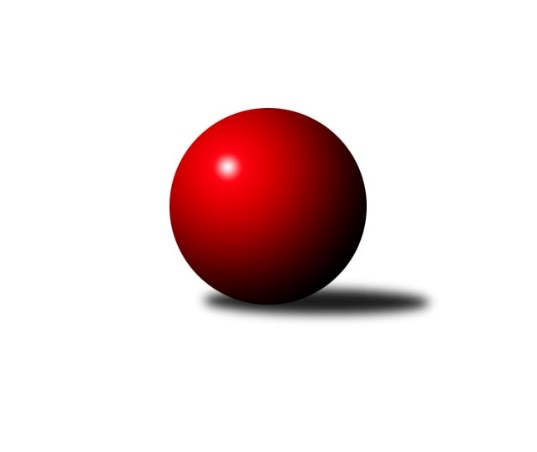 Č.16Ročník 2010/2011	17.5.2024 1. KLM 2010/2011Statistika 16. kolaTabulka družstev:		družstvo	záp	výh	rem	proh	skore	sety	průměr	body	plné	dorážka	chyby	1.	KK PSJ Jihlava	16	12	2	2	94.0 : 34.0 	(230.0 : 154.0)	3461	26	2254	1207	9.9	2.	KK Slavoj Praha	16	13	0	3	84.0 : 44.0 	(223.0 : 161.0)	3438	26	2245	1193	9.6	3.	TJ Lokomotiva Česká Třebová	16	9	2	5	70.0 : 58.0 	(184.5 : 199.5)	3470	20	2267	1203	11.5	4.	TJ Sokol Husovice	16	8	3	5	68.0 : 60.0 	(203.0 : 181.0)	3406	19	2233	1173	14.7	5.	TJ Sokol KARE Luhačovice˝A˝	16	9	1	6	64.5 : 63.5 	(192.0 : 192.0)	3397	19	2216	1181	15.6	6.	SKK  Náchod	16	7	1	8	71.0 : 57.0 	(209.5 : 174.5)	3406	15	2231	1175	14.9	7.	TJ Centropen Dačice	16	7	1	8	67.0 : 61.0 	(186.5 : 197.5)	3370	15	2209	1162	13.2	8.	TJ Jiskra Kovářská	16	7	0	9	56.5 : 71.5 	(170.0 : 214.0)	3350	14	2209	1141	19.9	9.	TJ Spartak Přerov˝A˝	16	6	1	9	57.0 : 71.0 	(200.0 : 184.0)	3375	13	2237	1137	16.9	10.	TJ Valašské Meziříčí	16	4	1	11	49.0 : 79.0 	(172.5 : 211.5)	3343	9	2206	1137	16.2	11.	KK Konstruktiva Praha	16	4	0	12	44.0 : 84.0 	(172.0 : 212.0)	3341	8	2210	1132	16.3	12.	KK Moravská Slávia Brno ˝A˝	16	3	2	11	43.0 : 85.0 	(161.0 : 223.0)	3262	8	2174	1089	14.9Tabulka doma:		družstvo	záp	výh	rem	proh	skore	sety	průměr	body	maximum	minimum	1.	KK PSJ Jihlava	8	7	1	0	54.0 : 10.0 	(127.5 : 64.5)	3515	15	3612	3314	2.	KK Slavoj Praha	8	7	0	1	47.0 : 17.0 	(123.5 : 68.5)	3425	14	3475	3345	3.	TJ Jiskra Kovářská	8	6	0	2	43.5 : 20.5 	(107.0 : 85.0)	3284	12	3429	3187	4.	TJ Centropen Dačice	8	5	1	2	42.0 : 22.0 	(110.5 : 81.5)	3389	11	3637	2991	5.	TJ Sokol KARE Luhačovice˝A˝	8	5	0	3	35.5 : 28.5 	(102.0 : 90.0)	3519	10	3596	3437	6.	SKK  Náchod	8	4	1	3	38.0 : 26.0 	(107.5 : 84.5)	3386	9	3496	3220	7.	TJ Sokol Husovice	8	4	1	3	34.0 : 30.0 	(103.0 : 89.0)	3386	9	3470	3308	8.	TJ Lokomotiva Česká Třebová	8	4	0	4	32.0 : 32.0 	(90.0 : 102.0)	3478	8	3579	3316	9.	TJ Spartak Přerov˝A˝	8	3	1	4	32.0 : 32.0 	(106.0 : 86.0)	3471	7	3536	3426	10.	TJ Valašské Meziříčí	8	3	1	4	31.0 : 33.0 	(99.0 : 93.0)	3264	7	3287	3192	11.	KK Moravská Slávia Brno ˝A˝	8	3	1	4	31.0 : 33.0 	(94.0 : 98.0)	3479	7	3637	3355	12.	KK Konstruktiva Praha	8	2	0	6	23.0 : 41.0 	(80.5 : 111.5)	3327	4	3391	3272Tabulka venku:		družstvo	záp	výh	rem	proh	skore	sety	průměr	body	maximum	minimum	1.	TJ Lokomotiva Česká Třebová	8	5	2	1	38.0 : 26.0 	(94.5 : 97.5)	3469	12	3686	3357	2.	KK Slavoj Praha	8	6	0	2	37.0 : 27.0 	(99.5 : 92.5)	3440	12	3611	3219	3.	KK PSJ Jihlava	8	5	1	2	40.0 : 24.0 	(102.5 : 89.5)	3454	11	3644	3270	4.	TJ Sokol Husovice	8	4	2	2	34.0 : 30.0 	(100.0 : 92.0)	3408	10	3530	3301	5.	TJ Sokol KARE Luhačovice˝A˝	8	4	1	3	29.0 : 35.0 	(90.0 : 102.0)	3381	9	3527	3248	6.	SKK  Náchod	8	3	0	5	33.0 : 31.0 	(102.0 : 90.0)	3409	6	3623	3186	7.	TJ Spartak Přerov˝A˝	8	3	0	5	25.0 : 39.0 	(94.0 : 98.0)	3363	6	3506	3243	8.	TJ Centropen Dačice	8	2	0	6	25.0 : 39.0 	(76.0 : 116.0)	3368	4	3471	3236	9.	KK Konstruktiva Praha	8	2	0	6	21.0 : 43.0 	(91.5 : 100.5)	3343	4	3496	3174	10.	TJ Valašské Meziříčí	8	1	0	7	18.0 : 46.0 	(73.5 : 118.5)	3353	2	3559	3195	11.	TJ Jiskra Kovářská	8	1	0	7	13.0 : 51.0 	(63.0 : 129.0)	3358	2	3585	3203	12.	KK Moravská Slávia Brno ˝A˝	8	0	1	7	12.0 : 52.0 	(67.0 : 125.0)	3235	1	3421	3085Tabulka podzimní části:		družstvo	záp	výh	rem	proh	skore	sety	průměr	body	doma	venku	1.	KK PSJ Jihlava	11	8	2	1	65.0 : 23.0 	(154.5 : 109.5)	3461	18 	5 	1 	0 	3 	1 	1	2.	KK Slavoj Praha	11	9	0	2	61.0 : 27.0 	(161.5 : 102.5)	3438	18 	4 	0 	1 	5 	0 	1	3.	TJ Sokol KARE Luhačovice˝A˝	11	7	0	4	47.5 : 40.5 	(135.5 : 128.5)	3430	14 	4 	0 	2 	3 	0 	2	4.	SKK  Náchod	11	6	1	4	52.0 : 36.0 	(143.5 : 120.5)	3434	13 	3 	1 	2 	3 	0 	2	5.	TJ Sokol Husovice	11	5	2	4	44.0 : 44.0 	(138.0 : 126.0)	3381	12 	2 	1 	2 	3 	1 	2	6.	TJ Lokomotiva Česká Třebová	11	5	2	4	44.0 : 44.0 	(124.0 : 140.0)	3449	12 	2 	0 	3 	3 	2 	1	7.	TJ Spartak Přerov˝A˝	11	5	0	6	44.0 : 44.0 	(144.0 : 120.0)	3385	10 	2 	0 	4 	3 	0 	2	8.	TJ Centropen Dačice	11	4	1	6	41.0 : 47.0 	(124.5 : 139.5)	3376	9 	2 	1 	2 	2 	0 	4	9.	KK Konstruktiva Praha	11	4	0	7	33.0 : 55.0 	(118.5 : 145.5)	3379	8 	2 	0 	4 	2 	0 	3	10.	TJ Valašské Meziříčí	11	3	1	7	35.0 : 53.0 	(122.0 : 142.0)	3348	7 	2 	1 	3 	1 	0 	4	11.	TJ Jiskra Kovářská	11	3	0	8	32.5 : 55.5 	(105.5 : 158.5)	3299	6 	3 	0 	2 	0 	0 	6	12.	KK Moravská Slávia Brno ˝A˝	11	2	1	8	29.0 : 59.0 	(112.5 : 151.5)	3257	5 	2 	0 	3 	0 	1 	5Tabulka jarní části:		družstvo	záp	výh	rem	proh	skore	sety	průměr	body	doma	venku	1.	KK PSJ Jihlava	5	4	0	1	29.0 : 11.0 	(75.5 : 44.5)	3484	8 	2 	0 	0 	2 	0 	1 	2.	TJ Lokomotiva Česká Třebová	5	4	0	1	26.0 : 14.0 	(60.5 : 59.5)	3523	8 	2 	0 	1 	2 	0 	0 	3.	TJ Jiskra Kovářská	5	4	0	1	24.0 : 16.0 	(64.5 : 55.5)	3450	8 	3 	0 	0 	1 	0 	1 	4.	KK Slavoj Praha	5	4	0	1	23.0 : 17.0 	(61.5 : 58.5)	3431	8 	3 	0 	0 	1 	0 	1 	5.	TJ Sokol Husovice	5	3	1	1	24.0 : 16.0 	(65.0 : 55.0)	3456	7 	2 	0 	1 	1 	1 	0 	6.	TJ Centropen Dačice	5	3	0	2	26.0 : 14.0 	(62.0 : 58.0)	3352	6 	3 	0 	0 	0 	0 	2 	7.	TJ Sokol KARE Luhačovice˝A˝	5	2	1	2	17.0 : 23.0 	(56.5 : 63.5)	3376	5 	1 	0 	1 	1 	1 	1 	8.	KK Moravská Slávia Brno ˝A˝	5	1	1	3	14.0 : 26.0 	(48.5 : 71.5)	3358	3 	1 	1 	1 	0 	0 	2 	9.	TJ Spartak Přerov˝A˝	5	1	1	3	13.0 : 27.0 	(56.0 : 64.0)	3386	3 	1 	1 	0 	0 	0 	3 	10.	SKK  Náchod	5	1	0	4	19.0 : 21.0 	(66.0 : 54.0)	3367	2 	1 	0 	1 	0 	0 	3 	11.	TJ Valašské Meziříčí	5	1	0	4	14.0 : 26.0 	(50.5 : 69.5)	3316	2 	1 	0 	1 	0 	0 	3 	12.	KK Konstruktiva Praha	5	0	0	5	11.0 : 29.0 	(53.5 : 66.5)	3282	0 	0 	0 	2 	0 	0 	3 Zisk bodů pro družstvo:		jméno hráče	družstvo	body	zápasy	v %	dílčí body	sety	v %	1.	Zdeněk Vymazal 	TJ Sokol Husovice 	14	/	16	(88%)	50	/	64	(78%)	2.	Zdeněk Gartus 	KK Slavoj Praha 	14	/	16	(88%)	46	/	64	(72%)	3.	Robin Parkan 	KK PSJ Jihlava 	14	/	16	(88%)	45.5	/	64	(71%)	4.	Jan Kotyza 	KK PSJ Jihlava 	13	/	16	(81%)	42.5	/	64	(66%)	5.	Lukáš Doubrava 	KK Konstruktiva Praha  	12	/	15	(80%)	41.5	/	60	(69%)	6.	Michal Markus 	TJ Sokol KARE Luhačovice˝A˝ 	12	/	16	(75%)	44.5	/	64	(70%)	7.	Radim Metelka 	TJ Valašské Meziříčí 	11.5	/	16	(72%)	38	/	64	(59%)	8.	Jaroslav Procházka 	KK Slavoj Praha 	11	/	14	(79%)	39	/	56	(70%)	9.	Pavel Petrů 	KK PSJ Jihlava 	11	/	15	(73%)	36.5	/	60	(61%)	10.	Jiří Němec 	TJ Centropen Dačice 	11	/	15	(73%)	34	/	60	(57%)	11.	Jiří Staněk 	TJ Sokol KARE Luhačovice˝A˝ 	11	/	16	(69%)	36	/	64	(56%)	12.	Pavel Jiroušek 	TJ Lokomotiva Česká Třebová 	10	/	11	(91%)	31	/	44	(70%)	13.	Martin Kovář 	SKK  Náchod 	10	/	12	(83%)	32	/	48	(67%)	14.	Milan Blecha 	TJ Centropen Dačice 	10	/	15	(67%)	37	/	60	(62%)	15.	Roman Straka 	SKK  Náchod 	10	/	15	(67%)	35.5	/	60	(59%)	16.	Martin Podzimek 	TJ Lokomotiva Česká Třebová 	10	/	15	(67%)	32.5	/	60	(54%)	17.	Karel Novák 	TJ Centropen Dačice 	10	/	15	(67%)	31	/	60	(52%)	18.	Jiří Hetych ml.	TJ Lokomotiva Česká Třebová 	10	/	16	(63%)	34.5	/	64	(54%)	19.	Pavel Palian 	KK Moravská Slávia Brno ˝A˝ 	10	/	16	(63%)	32.5	/	64	(51%)	20.	Igor Búrik 	KK Slavoj Praha 	9	/	13	(69%)	30.5	/	52	(59%)	21.	Jiří Dvořák 	KK PSJ Jihlava 	9	/	14	(64%)	31	/	56	(55%)	22.	Jiří Axman ml. ml.	TJ Sokol Husovice 	9	/	16	(56%)	36	/	64	(56%)	23.	Ondřej Sobčák 	SKK  Náchod 	9	/	16	(56%)	31	/	64	(48%)	24.	Miroslav Milan 	KK Moravská Slávia Brno ˝A˝ 	8	/	10	(80%)	24.5	/	40	(61%)	25.	Dalibor Tuček 	TJ Valašské Meziříčí 	8	/	14	(57%)	27	/	56	(48%)	26.	Vlastimil Zeman ml. ml.	TJ Jiskra Kovářská 	8	/	15	(53%)	26	/	60	(43%)	27.	Jiří Malínek 	TJ Centropen Dačice 	8	/	16	(50%)	31	/	64	(48%)	28.	Dalibor Matyáš 	TJ Spartak Přerov˝A˝ 	8	/	16	(50%)	29.5	/	64	(46%)	29.	Martin Švorba 	KK PSJ Jihlava 	7	/	9	(78%)	22.5	/	36	(63%)	30.	Vlastimil Bělíček 	TJ Spartak Přerov˝A˝ 	7	/	11	(64%)	23	/	44	(52%)	31.	Martin Kozel st.	KK Slavoj Praha 	7	/	12	(58%)	28	/	48	(58%)	32.	Jan Machálek st.	TJ Sokol Husovice 	7	/	13	(54%)	27.5	/	52	(53%)	33.	Luboš Gassmann 	TJ Valašské Meziříčí 	7	/	13	(54%)	27	/	52	(52%)	34.	Jiří Němec 	SKK  Náchod 	7	/	13	(54%)	25	/	52	(48%)	35.	Anton Stašák 	KK Slavoj Praha 	7	/	14	(50%)	30	/	56	(54%)	36.	Karel Zubalík 	TJ Lokomotiva Česká Třebová 	7	/	14	(50%)	27	/	56	(48%)	37.	Jaroslav Borkovec 	KK Konstruktiva Praha  	7	/	14	(50%)	24.5	/	56	(44%)	38.	Štěpán Koblížek 	KK Konstruktiva Praha  	7	/	15	(47%)	32	/	60	(53%)	39.	David Volek 	TJ Valašské Meziříčí 	7	/	16	(44%)	32.5	/	64	(51%)	40.	Jiří Mrlík 	TJ Sokol KARE Luhačovice˝A˝ 	7	/	16	(44%)	30.5	/	64	(48%)	41.	Milan Hrouda 	TJ Jiskra Kovářská 	6.5	/	14	(46%)	24.5	/	56	(44%)	42.	Jiří Kudela 	TJ Spartak Přerov˝A˝ 	6	/	10	(60%)	26.5	/	40	(66%)	43.	Václav Mazur 	TJ Spartak Přerov˝A˝ 	6	/	12	(50%)	29	/	48	(60%)	44.	Petr Žahourek 	TJ Centropen Dačice 	6	/	12	(50%)	24	/	48	(50%)	45.	Ladislav Beránek 	SKK  Náchod 	6	/	13	(46%)	28	/	52	(54%)	46.	Zdeněk Vránek 	KK Moravská Slávia Brno ˝A˝ 	6	/	13	(46%)	27.5	/	52	(53%)	47.	Pavel Vymazal 	TJ Lokomotiva Česká Třebová 	6	/	13	(46%)	21	/	52	(40%)	48.	Vlastimil Zeman st. 	TJ Jiskra Kovářská 	6	/	14	(43%)	27	/	56	(48%)	49.	Petr Pavlík 	KK Slavoj Praha 	6	/	15	(40%)	30	/	60	(50%)	50.	Daniel Braun 	KK PSJ Jihlava 	6	/	15	(40%)	24.5	/	60	(41%)	51.	Roman Goldemund 	TJ Spartak Přerov˝A˝ 	6	/	16	(38%)	33	/	64	(52%)	52.	Pavel Kubálek 	TJ Sokol KARE Luhačovice˝A˝ 	5.5	/	15	(37%)	28	/	60	(47%)	53.	Miroslav Jelínek 	TJ Jiskra Kovářská 	5	/	5	(100%)	13	/	20	(65%)	54.	Jaroslav Hažva 	SKK  Náchod 	5	/	9	(56%)	20	/	36	(56%)	55.	Petr Dvořák 	TJ Jiskra Kovářská 	5	/	12	(42%)	21.5	/	48	(45%)	56.	Libor Škoula 	TJ Sokol Husovice 	5	/	13	(38%)	26	/	52	(50%)	57.	Jiří Radil 	TJ Sokol Husovice 	5	/	14	(36%)	25	/	56	(45%)	58.	David Junek 	TJ Jiskra Kovářská 	5	/	15	(33%)	26	/	60	(43%)	59.	Petr Mika 	KK Moravská Slávia Brno ˝A˝ 	5	/	15	(33%)	25	/	60	(42%)	60.	Pavel Kabelka 	TJ Centropen Dačice 	5	/	16	(31%)	20.5	/	64	(32%)	61.	Milan Kanda 	TJ Spartak Přerov˝A˝ 	4	/	4	(100%)	12	/	16	(75%)	62.	Stanislav Tichý 	KK Slavoj Praha 	4	/	9	(44%)	18.5	/	36	(51%)	63.	František Svoboda 	TJ Sokol KARE Luhačovice˝A˝ 	4	/	10	(40%)	17	/	40	(43%)	64.	Michal Šimek 	TJ Sokol Husovice 	4	/	11	(36%)	20	/	44	(45%)	65.	Miroslav Šnejdar ml.	TJ Lokomotiva Česká Třebová 	4	/	13	(31%)	21	/	52	(40%)	66.	Radek Polách 	TJ Sokol KARE Luhačovice˝A˝ 	4	/	14	(29%)	26	/	56	(46%)	67.	Vladimír Výrek 	TJ Valašské Meziříčí 	3.5	/	12	(29%)	19	/	48	(40%)	68.	Michal Jirouš 	SKK  Náchod 	3	/	3	(100%)	10	/	12	(83%)	69.	Jiří Partl 	KK PSJ Jihlava 	3	/	3	(100%)	8	/	12	(67%)	70.	Jakub Zdražil 	KK PSJ Jihlava 	3	/	4	(75%)	9.5	/	16	(59%)	71.	Jaroslav Pleticha st. st.	KK Konstruktiva Praha  	3	/	11	(27%)	14	/	44	(32%)	72.	Pavel Dvořák 	KK Moravská Slávia Brno ˝A˝ 	3	/	13	(23%)	19	/	52	(37%)	73.	Jakub Pleban 	TJ Spartak Přerov˝A˝ 	3	/	14	(21%)	23.5	/	56	(42%)	74.	Zdeněk Zahrádka 	KK Konstruktiva Praha  	3	/	14	(21%)	22	/	56	(39%)	75.	Jiří Divila ml. 	TJ Spartak Přerov˝A˝ 	2	/	2	(100%)	4	/	8	(50%)	76.	Radek Hejhal 	TJ Jiskra Kovářská 	2	/	4	(50%)	10.5	/	16	(66%)	77.	Petr Holý 	SKK  Náchod 	2	/	4	(50%)	10	/	16	(63%)	78.	Vojtěch Venclík 	TJ Spartak Přerov˝A˝ 	2	/	5	(40%)	7.5	/	20	(38%)	79.	Arnošt Werschall 	TJ Jiskra Kovářská 	2	/	5	(40%)	5	/	20	(25%)	80.	Stanislav Žáček 	KK Moravská Slávia Brno ˝A˝ 	2	/	6	(33%)	9.5	/	24	(40%)	81.	Pavel Pecold 	SKK  Náchod 	2	/	7	(29%)	10	/	28	(36%)	82.	David Plšek 	TJ Sokol Husovice 	2	/	8	(25%)	13.5	/	32	(42%)	83.	František Obruča 	KK Konstruktiva Praha  	2	/	8	(25%)	13	/	32	(41%)	84.	Jaroslav Tejml 	TJ Jiskra Kovářská 	2	/	9	(22%)	11.5	/	36	(32%)	85.	Tomáš Cabák 	TJ Valašské Meziříčí 	2	/	10	(20%)	15	/	40	(38%)	86.	Miloslav Hýbl 	TJ Lokomotiva Česká Třebová 	2	/	10	(20%)	13.5	/	40	(34%)	87.	Michal Kellner 	KK Moravská Slávia Brno ˝A˝ 	2	/	10	(20%)	12	/	40	(30%)	88.	Jiří Franěk 	KK Konstruktiva Praha  	2	/	14	(14%)	20	/	56	(36%)	89.	Jan Ševela 	KK PSJ Jihlava 	1	/	1	(100%)	4	/	4	(100%)	90.	Petr Vojtíšek 	TJ Centropen Dačice 	1	/	1	(100%)	4	/	4	(100%)	91.	Svatopluk Krejčí 	KK Moravská Slávia Brno ˝A˝ 	1	/	1	(100%)	2	/	4	(50%)	92.	Petr Doležal 	TJ Centropen Dačice 	1	/	1	(100%)	2	/	4	(50%)	93.	Petr Holanec 	TJ Lokomotiva Česká Třebová 	1	/	1	(100%)	2	/	4	(50%)	94.	Karel Slimáček 	KK PSJ Jihlava 	1	/	1	(100%)	2	/	4	(50%)	95.	Tomáš Majer 	SKK  Náchod 	1	/	2	(50%)	4.5	/	8	(56%)	96.	Dalibor Jandík 	TJ Valašské Meziříčí 	1	/	5	(20%)	6	/	20	(30%)	97.	Jiří Kudláček 	TJ Sokol KARE Luhačovice˝A˝ 	1	/	7	(14%)	10	/	28	(36%)	98.	Petr Vácha 	TJ Spartak Přerov˝A˝ 	0	/	1	(0%)	2	/	4	(50%)	99.	Václav Korbel 	KK PSJ Jihlava 	0	/	1	(0%)	1	/	4	(25%)	100.	Dalibor Dvorník 	KK Moravská Slávia Brno ˝A˝ 	0	/	1	(0%)	1	/	4	(25%)	101.	Dominik Dvořák 	KK Moravská Slávia Brno ˝A˝ 	0	/	1	(0%)	0	/	4	(0%)	102.	Radim Hostinský 	KK Moravská Slávia Brno ˝A˝ 	0	/	1	(0%)	0	/	4	(0%)	103.	Miloš Švarcberger 	KK Moravská Slávia Brno ˝A˝ 	0	/	1	(0%)	0	/	4	(0%)	104.	Jan Bernatík 	KK Moravská Slávia Brno ˝A˝ 	0	/	2	(0%)	4	/	8	(50%)	105.	Vladimír Mánek 	TJ Spartak Přerov˝A˝ 	0	/	3	(0%)	3	/	12	(25%)	106.	Milan Kabelka 	TJ Centropen Dačice 	0	/	3	(0%)	2	/	12	(17%)	107.	Štěpán Večerka 	KK Moravská Slávia Brno ˝A˝ 	0	/	4	(0%)	4	/	16	(25%)	108.	Milan Janyška 	TJ Valašské Meziříčí 	0	/	4	(0%)	2	/	16	(13%)Průměry na kuželnách:		kuželna	průměr	plné	dorážka	chyby	výkon na hráče	1.	TJ Sokol Luhačovice, 1-4	3510	2279	1230	13.3	(585.0)	2.	KK MS Brno, 1-4	3496	2296	1200	10.1	(582.8)	3.	TJ Lokomotiva Česká Třebová, 1-4	3483	2275	1207	15.9	(580.5)	4.	TJ Spartak Přerov, 1-6	3467	2262	1205	13.4	(578.0)	5.	KK PSJ Jihlava, 1-4	3440	2255	1185	14.3	(573.4)	6.	TJ Centropen Dačice, 1-4	3383	2212	1170	13.9	(563.8)	7.	TJ Sokol Husovice, 1-4	3379	2227	1151	14.8	(563.2)	8.	KK Slavia Praha, 1-4	3375	2210	1165	10.6	(562.6)	9.	KK Konstruktiva Praha, 1-6	3356	2210	1145	12.8	(559.3)	10.	SKK Nachod, 1-4	3353	2217	1136	17.3	(558.9)	11.	Kuželna Golf Club, 1-4	3255	2177	1077	22.6	(542.5)	12.	TJ Valašské Meziříčí, 1-4	3250	2157	1093	14.8	(541.7)Nejlepší výkony na kuželnách:TJ Sokol Luhačovice, 1-4TJ Lokomotiva Česká Třebová	3686	15. kolo	Jiří Hetych ml.	TJ Lokomotiva Česká Třebová	658	15. koloSKK  Náchod	3623	10. kolo	Michal Markus 	TJ Sokol KARE Luhačovice˝A˝	655	9. koloKK Slavoj Praha	3603	9. kolo	Martin Kovář 	SKK  Náchod	641	10. koloTJ Sokol KARE Luhačovice˝A˝	3596	5. kolo	Pavel Kubálek 	TJ Sokol KARE Luhačovice˝A˝	641	10. koloTJ Sokol KARE Luhačovice˝A˝	3584	10. kolo	Martin Podzimek 	TJ Lokomotiva Česká Třebová	638	15. koloTJ Sokol KARE Luhačovice˝A˝	3544	7. kolo	Zdeněk Gartus 	KK Slavoj Praha	633	9. koloTJ Sokol KARE Luhačovice˝A˝	3530	13. kolo	Michal Markus 	TJ Sokol KARE Luhačovice˝A˝	632	7. koloTJ Sokol KARE Luhačovice˝A˝	3497	9. kolo	Pavel Kubálek 	TJ Sokol KARE Luhačovice˝A˝	628	13. koloTJ Sokol KARE Luhačovice˝A˝	3491	15. kolo	Jaroslav Procházka 	KK Slavoj Praha	628	9. koloTJ Sokol KARE Luhačovice˝A˝	3476	1. kolo	Jiří Staněk 	TJ Sokol KARE Luhačovice˝A˝	624	10. koloKK MS Brno, 1-4KK PSJ Jihlava	3644	9. kolo	Zdeněk Gartus 	KK Slavoj Praha	641	15. koloKK Moravská Slávia Brno ˝A˝	3637	14. kolo	Miroslav Milan 	KK Moravská Slávia Brno ˝A˝	635	9. koloKK Slavoj Praha	3611	15. kolo	Pavel Jiroušek 	TJ Lokomotiva Česká Třebová	633	7. koloTJ Jiskra Kovářská	3585	14. kolo	Pavel Palian 	KK Moravská Slávia Brno ˝A˝	632	5. koloKK Moravská Slávia Brno ˝A˝	3569	15. kolo	Vlastimil Zeman ml. ml.	TJ Jiskra Kovářská	629	14. koloKK Moravská Slávia Brno ˝A˝	3549	9. kolo	Robin Parkan 	KK PSJ Jihlava	629	9. koloTJ Lokomotiva Česká Třebová	3532	7. kolo	Pavel Petrů 	KK PSJ Jihlava	628	9. koloTJ Sokol KARE Luhačovice˝A˝	3493	12. kolo	Zdeněk Vránek 	KK Moravská Slávia Brno ˝A˝	625	9. koloKK Moravská Slávia Brno ˝A˝	3464	12. kolo	Miroslav Jelínek 	TJ Jiskra Kovářská	622	14. koloSKK  Náchod	3455	2. kolo	Jiří Hetych ml.	TJ Lokomotiva Česká Třebová	618	7. koloTJ Lokomotiva Česká Třebová, 1-4KK PSJ Jihlava	3580	12. kolo	Pavel Jiroušek 	TJ Lokomotiva Česká Třebová	653	6. koloTJ Lokomotiva Česká Třebová	3579	2. kolo	Pavel Petrů 	KK PSJ Jihlava	652	12. koloTJ Valašské Meziříčí	3559	11. kolo	David Volek 	TJ Valašské Meziříčí	639	11. koloTJ Lokomotiva Česká Třebová	3545	6. kolo	Radim Metelka 	TJ Valašské Meziříčí	637	11. koloTJ Lokomotiva Česká Třebová	3540	14. kolo	Pavel Jiroušek 	TJ Lokomotiva Česká Třebová	634	2. koloTJ Sokol KARE Luhačovice˝A˝	3527	4. kolo	Roman Straka 	SKK  Náchod	625	16. koloKK Konstruktiva Praha 	3496	2. kolo	David Junek 	TJ Jiskra Kovářská	621	6. koloTJ Lokomotiva Česká Třebová	3487	16. kolo	Pavel Vymazal 	TJ Lokomotiva Česká Třebová	619	14. koloTJ Jiskra Kovářská	3487	6. kolo	Pavel Jiroušek 	TJ Lokomotiva Česká Třebová	618	4. koloTJ Lokomotiva Česká Třebová	3481	4. kolo	Robin Parkan 	KK PSJ Jihlava	613	12. koloTJ Spartak Přerov, 1-6KK Slavoj Praha	3552	7. kolo	Zdeněk Vymazal 	TJ Sokol Husovice	644	13. koloKK PSJ Jihlava	3536	5. kolo	Zdeněk Gartus 	KK Slavoj Praha	643	7. koloTJ Spartak Přerov˝A˝	3536	1. kolo	Milan Kanda 	TJ Spartak Přerov˝A˝	637	13. koloTJ Sokol Husovice	3530	13. kolo	Jiří Axman ml. ml.	TJ Sokol Husovice	633	13. koloTJ Lokomotiva Česká Třebová	3515	3. kolo	Vlastimil Bělíček 	TJ Spartak Přerov˝A˝	627	1. koloTJ Spartak Přerov˝A˝	3511	15. kolo	Vlastimil Bělíček 	TJ Spartak Přerov˝A˝	623	8. koloTJ Spartak Přerov˝A˝	3476	13. kolo	Radim Metelka 	TJ Valašské Meziříčí	620	15. koloTJ Spartak Přerov˝A˝	3475	7. kolo	Jan Kotyza 	KK PSJ Jihlava	620	5. koloTJ Sokol KARE Luhačovice˝A˝	3473	8. kolo	Pavel Jiroušek 	TJ Lokomotiva Česká Třebová	617	3. koloTJ Centropen Dačice	3468	1. kolo	Petr Pavlík 	KK Slavoj Praha	614	7. koloKK PSJ Jihlava, 1-4KK PSJ Jihlava	3612	4. kolo	Pavel Petrů 	KK PSJ Jihlava	639	13. koloKK PSJ Jihlava	3593	16. kolo	Jiří Dvořák 	KK PSJ Jihlava	629	10. koloKK PSJ Jihlava	3556	13. kolo	Jan Kotyza 	KK PSJ Jihlava	625	6. koloKK PSJ Jihlava	3525	8. kolo	Daniel Braun 	KK PSJ Jihlava	622	4. koloKK PSJ Jihlava	3518	6. kolo	Jiří Dvořák 	KK PSJ Jihlava	617	8. koloKK PSJ Jihlava	3506	3. kolo	Jan Kotyza 	KK PSJ Jihlava	616	13. koloKK PSJ Jihlava	3494	10. kolo	Robin Parkan 	KK PSJ Jihlava	615	13. koloKK Slavoj Praha	3471	3. kolo	Robin Parkan 	KK PSJ Jihlava	614	3. koloKK Konstruktiva Praha 	3415	4. kolo	Robin Parkan 	KK PSJ Jihlava	614	16. koloTJ Sokol KARE Luhačovice˝A˝	3384	6. kolo	Petr Pavlík 	KK Slavoj Praha	613	3. koloTJ Centropen Dačice, 1-4TJ Centropen Dačice	3637	9. kolo	Jiří Němec 	TJ Centropen Dačice	629	9. koloTJ Centropen Dačice	3527	16. kolo	Zdeněk Vymazal 	TJ Sokol Husovice	627	7. koloTJ Valašské Meziříčí	3435	9. kolo	Jiří Malínek 	TJ Centropen Dačice	624	7. koloTJ Centropen Dačice	3424	4. kolo	Jiří Němec 	TJ Centropen Dačice	622	7. koloTJ Centropen Dačice	3420	14. kolo	Jiří Němec 	TJ Centropen Dačice	621	12. koloTJ Sokol KARE Luhačovice˝A˝	3420	2. kolo	Pavel Kabelka 	TJ Centropen Dačice	617	9. koloSKK  Náchod	3410	14. kolo	Milan Blecha 	TJ Centropen Dačice	615	9. koloKK Konstruktiva Praha 	3405	11. kolo	Petr Žahourek 	TJ Centropen Dačice	614	12. koloTJ Sokol Husovice	3383	7. kolo	Radim Metelka 	TJ Valašské Meziříčí	611	9. koloTJ Centropen Dačice	3378	7. kolo	Jiří Němec 	TJ Centropen Dačice	609	16. koloTJ Sokol Husovice, 1-4TJ Spartak Přerov˝A˝	3506	2. kolo	Lukáš Doubrava 	KK Konstruktiva Praha 	632	12. koloTJ Sokol Husovice	3470	4. kolo	Jiří Axman ml. ml.	TJ Sokol Husovice	632	16. koloTJ Sokol Husovice	3452	9. kolo	Radek Hejhal 	TJ Jiskra Kovářská	626	16. koloTJ Jiskra Kovářská	3443	16. kolo	Zdeněk Vymazal 	TJ Sokol Husovice	626	4. koloTJ Sokol Husovice	3432	16. kolo	Zdeněk Vymazal 	TJ Sokol Husovice	626	9. koloTJ Lokomotiva Česká Třebová	3423	9. kolo	Martin Kovář 	SKK  Náchod	620	4. koloSKK  Náchod	3406	4. kolo	Jan Machálek st.	TJ Sokol Husovice	619	6. koloTJ Sokol Husovice	3403	12. kolo	Zdeněk Vymazal 	TJ Sokol Husovice	612	11. koloKK PSJ Jihlava	3368	11. kolo	Zdeněk Vymazal 	TJ Sokol Husovice	611	2. koloTJ Sokol Husovice	3366	11. kolo	Vlastimil Zeman ml. ml.	TJ Jiskra Kovářská	610	16. koloKK Slavia Praha, 1-4TJ Lokomotiva Česká Třebová	3475	10. kolo	Zdeněk Gartus 	KK Slavoj Praha	637	2. koloKK Slavoj Praha	3475	2. kolo	Zdeněk Gartus 	KK Slavoj Praha	623	8. koloKK Slavoj Praha	3459	14. kolo	Zdeněk Gartus 	KK Slavoj Praha	613	10. koloKK Slavoj Praha	3445	4. kolo	Libor Škoula 	TJ Sokol Husovice	611	8. koloKK Slavoj Praha	3444	8. kolo	Zdeněk Gartus 	KK Slavoj Praha	607	16. koloTJ Sokol Husovice	3429	8. kolo	Jaroslav Procházka 	KK Slavoj Praha	606	14. koloKK Slavoj Praha	3424	10. kolo	Zdeněk Vymazal 	TJ Sokol Husovice	606	8. koloKK Slavoj Praha	3420	6. kolo	Jaroslav Procházka 	KK Slavoj Praha	605	4. koloKK Slavoj Praha	3389	16. kolo	Jaroslav Procházka 	KK Slavoj Praha	603	10. koloKK PSJ Jihlava	3353	14. kolo	Zdeněk Gartus 	KK Slavoj Praha	603	14. koloKK Konstruktiva Praha, 1-6SKK  Náchod	3524	8. kolo	Ladislav Beránek 	SKK  Náchod	636	8. koloKK PSJ Jihlava	3429	15. kolo	Jaroslav Procházka 	KK Slavoj Praha	623	5. koloTJ Sokol Husovice	3420	1. kolo	Roman Straka 	SKK  Náchod	623	8. koloKK Slavoj Praha	3412	5. kolo	Jan Kotyza 	KK PSJ Jihlava	616	15. koloTJ Spartak Přerov˝A˝	3410	6. kolo	Michal Šimek 	TJ Sokol Husovice	608	1. koloTJ Lokomotiva Česká Třebová	3404	13. kolo	Zdeněk Gartus 	KK Slavoj Praha	607	5. koloKK Konstruktiva Praha 	3391	5. kolo	Dalibor Matyáš 	TJ Spartak Přerov˝A˝	603	6. koloKK Konstruktiva Praha 	3376	13. kolo	Lukáš Doubrava 	KK Konstruktiva Praha 	603	5. koloKK Konstruktiva Praha 	3346	1. kolo	Václav Mazur 	TJ Spartak Přerov˝A˝	596	6. koloKK Konstruktiva Praha 	3328	10. kolo	Miroslav Šnejdar ml.	TJ Lokomotiva Česká Třebová	596	13. koloSKK Nachod, 1-4SKK  Náchod	3496	1. kolo	Jaroslav Procházka 	KK Slavoj Praha	628	11. koloSKK  Náchod	3494	13. kolo	Martin Kovář 	SKK  Náchod	619	1. koloSKK  Náchod	3473	7. kolo	Michal Jirouš 	SKK  Náchod	613	15. koloTJ Sokol Husovice	3452	15. kolo	Pavel Petrů 	KK PSJ Jihlava	608	7. koloKK PSJ Jihlava	3452	7. kolo	Pavel Jiroušek 	TJ Lokomotiva Česká Třebová	607	5. koloSKK  Náchod	3382	5. kolo	Roman Straka 	SKK  Náchod	606	7. koloSKK  Náchod	3368	15. kolo	Ondřej Sobčák 	SKK  Náchod	604	9. koloKK Slavoj Praha	3364	11. kolo	Michal Jirouš 	SKK  Náchod	602	13. koloTJ Lokomotiva Česká Třebová	3360	5. kolo	Jan Kotyza 	KK PSJ Jihlava	601	7. koloSKK  Náchod	3340	9. kolo	Jan Machálek st.	TJ Sokol Husovice	600	15. koloKuželna Golf Club, 1-4TJ Jiskra Kovářská	3429	11. kolo	Radek Hejhal 	TJ Jiskra Kovářská	597	11. koloTJ Jiskra Kovářská	3365	13. kolo	Miroslav Jelínek 	TJ Jiskra Kovářská	592	11. koloTJ Jiskra Kovářská	3328	15. kolo	Radek Hejhal 	TJ Jiskra Kovářská	587	15. koloTJ Sokol Husovice	3301	5. kolo	Miroslav Jelínek 	TJ Jiskra Kovářská	586	13. koloKK Slavoj Praha	3285	13. kolo	Milan Hrouda 	TJ Jiskra Kovářská	586	12. koloTJ Centropen Dačice	3277	15. kolo	Miroslav Jelínek 	TJ Jiskra Kovářská	583	15. koloTJ Jiskra Kovářská	3276	12. kolo	Pavel Kabelka 	TJ Centropen Dačice	578	15. koloTJ Sokol KARE Luhačovice˝A˝	3253	11. kolo	Vlastimil Zeman st. 	TJ Jiskra Kovářská	577	7. koloKK Konstruktiva Praha 	3232	9. kolo	Zdeněk Gartus 	KK Slavoj Praha	573	13. koloTJ Jiskra Kovářská	3231	7. kolo	Milan Hrouda 	TJ Jiskra Kovářská	570	13. koloTJ Valašské Meziříčí, 1-4TJ Sokol Husovice	3331	10. kolo	Jiří Kudela 	TJ Spartak Přerov˝A˝	592	4. koloTJ Spartak Přerov˝A˝	3307	4. kolo	David Volek 	TJ Valašské Meziříčí	585	14. koloTJ Valašské Meziříčí	3287	4. kolo	Dalibor Tuček 	TJ Valašské Meziříčí	585	16. koloTJ Valašské Meziříčí	3286	10. kolo	Vlastimil Bělíček 	TJ Spartak Přerov˝A˝	582	4. koloTJ Valašské Meziříčí	3282	8. kolo	Dalibor Tuček 	TJ Valašské Meziříčí	582	8. koloTJ Valašské Meziříčí	3281	6. kolo	Radim Metelka 	TJ Valašské Meziříčí	581	2. koloTJ Valašské Meziříčí	3270	2. kolo	Jan Machálek st.	TJ Sokol Husovice	577	10. koloKK PSJ Jihlava	3270	2. kolo	David Volek 	TJ Valašské Meziříčí	573	4. koloTJ Valašské Meziříčí	3267	14. kolo	David Volek 	TJ Valašské Meziříčí	573	10. koloTJ Sokol KARE Luhačovice˝A˝	3253	16. kolo	Zdeněk Vymazal 	TJ Sokol Husovice	572	10. koloČetnost výsledků:	8.0 : 0.0	7x	7.5 : 0.5	1x	7.0 : 1.0	14x	6.0 : 2.0	17x	5.5 : 2.5	1x	5.0 : 3.0	13x	4.0 : 4.0	7x	3.0 : 5.0	14x	2.0 : 6.0	17x	1.0 : 7.0	5x